НАКАЗм. Київ«28» грудня 2021 року								№ _____Про введення в дію положення про організацію змішаногонавчання в Університеті«Україна»З метою визначення основних засад організації освітнього процесу у Відкритому міжнародному університеті розвитку людини «Україна» із використанням технологій змішаного навчання при підготовці фахівців усіх освітніх/освітньо-професійних рівнів, з урахуванням вимог чинних нормативних документів та на виконання рішення Вченої ради Відкритого міжнародного університету розвитку людини «Україна» (Протокол № 8 від 23.12.2021 року)НАКАЗУЮ:1. Ввести в дію з моменту підписання наказу Положення про організацію змішаного навчання в Університеті «Україна»  (надалі – Положення), що додається.2. Керівникам структурних підрозділів довести зміст Положення до відома співробітників, викладачів і здобувачів вищої і фахової передвищої освіти та керуватись ним.3. Центру розвитку корпоративного порталу та просування в Інтернет-просторі викласти нову редакцію Положення на офіційному сайті Університету.4. Контроль за виконанням даного наказу покласти на проректора з освітньої діяльності Коляду О.П.Президент									Петро ТАЛАНЧУКПОГОДЖЕНО:Проректор з освітньої діяльності		Оксана КОЛЯДАЗаступник керівника департаменту – начальник управління освітньої діяльності								Валентин ГУМЕНЮКЗАКЛАД ВИЩОЇ ОСВІТИ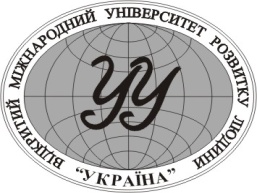 ВІДКРИТИЙ МІЖНАРОДНИЙ УНІВЕРСИТЕТ РОЗВИТКУ ЛЮДИНИ "УКРАЇНА"ЗАТВЕРДЖЕНО Рішенням Вченої ради Відкритого міжнародного університету розвитку людини «Україна»Протокол № 8від 23 грудня 2021 рокуПОЛОЖЕННЯ ПРО ОРГАНІЗАЦІЮ ЗМІШАНОГО НАВЧАННЯ В УНІВЕРСИТЕТІ «УКРАЇНА»Положення вводиться в дію
наказом № _____ від 28 грудня 2021 рокуПрезидент ___________ Петро ТАЛАНЧУККиїв 2021Загальні положенняЦе Положення визначає основні засади організації освітнього процесу у Відкритому міжнародному університеті розвитку людини «Україна» (надалі – Університет) із використанням технологій змішаного навчання при підготовці фахівців усіх освітніх/освітньо-професійних рівнів. Положення є нормативним документом, що регламентує організацію процесу змішаного навчання в Університеті.Змішане навчання є підходом, педагогічною й технологічною моделлю, методикою, що поруч із онлайн-технологіями спирається також і на безпосередню взаємодію між здобувачами освіти та викладачами в аудиторії.Реалізація освітнього процесу з використанням технологій дистанційного навчання здійснюється за організації комунікації всіх суб'єктів дистанційного навчання за допомогою будь-яких електронних засобів (система дистанційного навчання, соціальні мережі, Skype, електронна пошта, вебінари, інтернет-конференції, чати, форуми, Zoom).Основною складовою інформаційного забезпечення змішаного навчання є електронні навчальні курси (ЕНК), розроблений на базі LMS/CMS Moodle (англ. Learning/Course Management Systems).Основною платформою для проведення відеозанять в Університеті є Zoom.Метою впровадження змішаного навчання в Університеті є:підвищення якості навчання за рахунок оновлення змісту навчання та застосування сучасних інформаційно-комунікаційних та інноваційних освітніх технологій, у тому числі особистісно-орієнтованого підходу до процесу здобуття знань;забезпечення вільного доступу здобувачів освіти різних форм навчання до освітніх ресурсів науково-педагогічних/педагогічних працівників Університету; сприяння подальшому самостійному навчанню упродовж усього життя;забезпечення систематичного моніторингу якості освіти.Основне завдання змішаної освіти – забезпечення громадянам можливості реалізації конституційного права на здобуття освіти та професійної кваліфікації:розширення доступу різних категорій здобувачів освіти до якісного навчання за відповідними програмами;забезпечення індивідуалізації навчання відповідно до потреб, особливостей і можливостей здобувачів освіти та слухачів;забезпечення можливості одночасного (паралельного) навчання;підготовка до вступу до закладів вищої та фахової передвищої освіти і до зовнішнього незалежного оцінювання;підвищення якості та ефективності навчання шляхом застосування сучасних освітніх технологій;створення додаткових можливостей спілкування викладачів і здобувачів освіти у межах активного творчого навчання;підготовка та перепідготовка, підвищення кваліфікації кадрів, післядипломна освіта;забезпечення контролю якості освіти;зменшення витрат на навчання, проїзд та проживання учасників освітнього процесу; зниження матеріально-технічних витрат на організацію освітнього процесу шляхом заміни його на віртуальний.Положення розроблено з урахуванням вимог чинних нормативних документів, а саме:Закону України «Про вищу освіту» від 01.07 2014 року № 1556-VII;Закону України «Про фахову передвищу освіту» від 06.06.2019 року № 2745-VIII;Указу Президента України «Про	заходи щодо розвитку національної складової глобальної інформаційної мережі Інтернет та забезпечення широкого доступу до цієї мережі в Україні» від 31.07 2000 р. № 928/2000;Проєкту Стратегії розвитку вищої освіти України на 2021-2031 роки;Положення про дистанційне навчання, затвердженого наказом Міністерства освіти і науки України від 25.04.2013 р. №466,наказу МОН «Про затвердження Вимог до вищих навчальних закладів та закладів післядипломної освіти, наукових, освітньо-наукових установ, що надають освітні послуги за дистанційною формою навчання з підготовки та підвищення кваліфікації фахівців за акредитованими напрямами і спеціальностями» від 30.10.2013 № 1518;листа МОН «Рекомендації щодо впровадження змішаного навчання у закладах фахової передвищої та вищої освіти» від 24.06.2020 №1/9-344;Концепції запровадження Інтернет-підтримки навчального процесу в Університеті «Україна», затвердженої рішенням Вченої ради від 25.10.2018 р., протокол № 6;Положення про організацію навчального процесу з використанням дистанційних технологій від 25.10.2018 р., затвердженого рішенням Вченої ради від 25.10.2018 р., протокол № 6;Положення про електронний навчальний курс та його сертифікацію у вищому навчальному закладі «Відкритий міжнародний університет розвитку людини «Україна», введеного в дію наказом від 16.10.2018 р. №166;Положення про дистанційне навчання у вищому навчальному закладі «Відкритий міжнародний університет розвитку людини «Україна», затвердженого рішенням Вченої ради від 25.04.2014 р. зі змінами.Змішане навчання в Університеті реалізується в формі колективного та індивідуалізованого процесу передання і засвоєння знань, умінь, навичок і способів пізнавальної діяльності людини, які відбуваються за допомогою аудиторних лекційних, лабораторних та практичних занять з використанням електронних навчальних курсів системи управління навчанням, розміщених в адаптованій версії навчального середовища Moodle, для методичного та інформаційного забезпечення здобувачів вищої освіти та слухачів спеціалізованих курсів; реалізації функцій контролю успішності здобувачів, комунікацій викладач-здобувач, реалізації колективних навчальних проєктів.Навчальне середовище за форматами зберігання навчальних матеріалів відповідає основним вимогам міжнародних стандартів та рекомендацій (QTI, IMS, SCORM). Доступ учасників освітнього процесу до системи ґрунтується на технологіях Web 2.0.У Положенні використані такі терміни:Електронний навчальний курс (ЕНК) – це комплекс навчально-методичних матеріалів, створених для організації індивідуального та групового навчання з використанням технологій дистанційного навчання.Інформаційно-комунікаційні технології дистанційного навчання – технології створення, накопичення, зберігання та доступу до вебресурсів (електронних ресурсів) навчальних дисциплін (програм), а також забезпечення організації і супроводу освітнього процесу за допомогою спеціалізованого програмного забезпечення та засобів інформаційно-комунікаційного зв'язку, у тому числі Інтернету;Синхронний режим – взаємодія між суб'єктами дистанційного навчання, під час якої всі учасники одночасно перебувають у вебсередовищі дистанційного навчання (чат, аудіо-, відеоконференції, соціальні мережі тощо);Асинхронний режим – взаємодія між суб’єктами дистанційного навчання, під час якої учасники співпрацюють та комунікують між собою із затримкою у часі, застосовуючи при цьому електронну пошту, форум, соціальні мережі та інші сучасні інформаційно-комунікаційні технології тощо;Moodle (Modular Object Oriented Distance Learning Environment) – веборієнтована система, що функціонує в мережі Інтернет у вигляді сайту в межах освітнього порталу Університету.Зміст та принципи змішаного навчанняЗмішане навчання передбачає поєднання очних та дистанційних методів навчання, де дистанційне навчання складає 30 – 70%.Змішування діяльності у цій формі навчання може бути на чотирьох рівнях:активності – навчальна діяльність містить традиційні та мультимедійні елементи (як підтримка);курсовому – поєднання традиційних і дистанційних заходів (в окремих курсах – змішане навчання);програмному – поєднання традиційних і змішаних курсів (змішане та дуальне навчання);інституціональному – поєднання очних сесій на початку і наприкінці курсу і дистанційних сесій (але можуть бути і більш складні варіанти).Основними принципами змішаного навчання є:Головне – мета, а не спосіб доставки інформації;Підтримка персональних стилів навчання, що робить здобувача освіти головною особою навчання;Наявність різних знань у навчанні (концептуальних, фактичних, процедурних та мета-знань).Рекомендується використовувати такі моделі навчання: обертання (обертання робочих зон, лабораторія обертання, перевернутий клас, індивідуальне обертання), гнучка, La Carte і збагачена віртуальна.Порядок запровадження змішаного навчанняЗ метою запровадження змішаного навчання видається наказ президента Університету.Якщо в академічній групі хтось зі здобувачів освіти захворів, то вся група йде на карантин на період 3 тижні, під час якого освітній процес здійснюється в дистанційному режимі за розкладом. Виняток можуть складати лабораторні або інші заняття, проводити які доцільніше в офлайн і які можна перенести на пізніший час.Змішане навчання організовують і реалізують в Університеті кафедри/циклові комісії в межах покладених на них повноважень.Університет забезпечує наявність і доступ кожного викладача до обладнання і програмного забезпечення, мінімально необхідного для організації дистанційної роботи (інтернет, комп’ютер, якісний мікрофон, вебкамера тощо), а також, за потреби, проєктор, інтерактивна дошка, інтерактивний планшет.Обов’язковою вимогою для здійснення змішаного і дистанційного навчання є наявність у викладача електронного навчального курсу, в якому передбачено помодульне планування та відображаються результати освітнього процесу.Під час кожного модуля в електронному навчальному курсі повинні бути елементи, що складають індивідуальний план здобувача освіти:План роботи з необхідними вказівками.Теоретичні матеріали модуля.Елемент середовища «Завдання», де здобувач освіти може залишити свою роботу.Тренувальні тести за темою, модульний та підсумковий тести.Додаткові матеріали.Організація освітнього процесуДоступ до дистанційних навчальних курсів Університету – персоніфікований. Кожний здобувач освіти та викладач має гарантований доступ лише до тих електронних навчальних курсів, на які вони зареєстровані для участі в освітній діяльності.Для управління сайтом використовується дворівнева ієрархія менеджерів. Адміністратор сайту призначає і керує роботою менеджерів першого рівня: інститутів, а також окремих коледжів, які не входять до складу інших інститутів.Менеджери першого рівня, в свою чергу, призначають і керують роботою менеджерів другого рівня: кафедр, циклових комісій коледжів у складі інститутів тощо.Менеджери другого рівня призначають і керують роботою викладачів свого структурного підрозділу.Для зручності ми умовно називаємо менеджерів першого рівня факультетськими, а другого – кафедральними.Роль викладача курсу надається менеджером дистанційного навчання навчально-виховного підрозділу/кафедри. Запис здобувачів освіти на курс здійснюється викладачем цього курсу або здобувачі освіти записуються на курс самостійно (в цьому випадку курс має бути захищений паролем). В кожному електронному курсі вказується постійне для цього курсу посилання на Zoom, де проводяться відеозаняття.Навчальні заняття в Zoom проводяться за розкладом. Тижневе навчальне навантаження здобувачів освіти розподілено відповідно робочим навчальним планам.Під час кожного заняття в Zoom викладач вмикає запис, щоб зробити заняття доступним для вивчення здобувачами освіти, особливо тими, що через об’єктивні причини не могли бути присутніми на занятті або потребують повторного ознайомлення зі змістом заняття. надає доступ до нього студентам через систему дистанційного навчання (Moodle) або просто завантажує відео на YouTube.Після завершення навчання за програмою курсу викладач відраховує здобувачів освіти з числа його активних учасників.ОцінюванняПід час змішаного навчання проводиться поточне, тематичне та семестрове оцінювання.Поточне оцінювання здійснюється під час офлайн-занять відповідно до існуючих критеріїв оцінювання.Оцінювання знань здобувачів освіти під час онлайн-навчання здійснюється за усні та письмові роботи. Залежно від виду письмової роботи викладач може здійснювати оцінювання всіх робіт або вибірково.Оцінки за всі завдання, як дистанційні, так і аудиторні, повинні фіксуватися в електронному журналі у середовищі курсу. З метою належної організації освітнього процесу і забезпечення виконання освітніх програм Університету розроблений Регламент проведення семестрового контролю в дистанційному режимі, який діє, коли можливості фізичного відвідування Університету здобувачами вищої і фахової передвищої освіти обмежені або відсутні, традиційні інструменти семестрового контролю здобувачів освіти не можуть бути застосовані через причини непереборної сили (природні катаклізми, заходи карантинного порядку та інші форс-мажорні обставини).Управління системою змішаного навчанняУправління дистанційним і змішаним навчанням здійснює Департамент освітньої діяльності та навчально-виховні підрозділи:проректор з освітньої діяльності приймає рішення щодо запровадження дистанційного та змішаного навчання за різними форматами;управління моніторингу якості освіти, ліцензування та акредитації розробляє нормативні документи, що регулюють здійснення дистанційного і змішаного навчання;забезпечує підготовку персоналу для використання інструментів системи управління навчанням для впровадження змішаної та дистанційної форми навчання;забезпечує сертифікацію розроблюваних в Університеті електронних освітніх ресурсів та дистанційних курсів;сектор дистанційного навчання відділу організації освітнього процесу управління освітньої діяльності забезпечує технічний, технологічний та інформаційний супровід навчання в Університеті на базі сайту Інтернет-підтримки освітнього процесу із застосуванням сучасних інформаційно-комунікаційних технологій, зокрема розміщує на вебсайті актуальну інформацію про змішане навчання, організовує та проводить дистанційний курс для ознайомлення здобувачів освіти (в асинхронній формі) із засобами електронного навчання;організовує технологічну підтримку електронних навчальних курсів на сайті Інтернет-підтримки освітнього процесу та забезпечує вдосконалення програмно-технічного забезпечення системи змішаного навчання;розробляє організаційно-методичні матеріали з використання технологій змішаного навчання та дає рекомендації щодо сертифікації ЕНК;проводить постійно діючі курси підвищення кваліфікації науково- педагогічних працівників з технологій змішаного навчання; консультує авторів електронних навчальних курсів та здійснює контроль за наповненням сайту Інтернет-підтримки освітнього процесу інформаційними й навчальними елементами; організовує та проводить методичні семінари з використання технологій змішаного навчання і управління ним; бере участь в організації та проведенні науково-методичних конференцій, науково-практичних семінарів, тренінгів із організації процесу змішаного навчання та використання елементів дистанційного навчання у традиційних формах;адмініструє навчальне середовище, яке базується на використанні технологій дистанційного навчання, проводить моніторинг використання електронних навчальних курсів та впроваджує засоби збору статистики використання сервісів дистанційного навчання для її наступного аналізу;здійснює контроль за якістю змішаного та дистанційного навчання за рахунок проведення постійного моніторингу використання у навчальному процесі якісних електронних освітніх ресурсів та їх укомплектованості складовими НМКД; проведення періодичного моніторингу якості дистанційного та змішаного навчання;деканат навчально-виховного підрозділучерез факультетського менеджера забезпечує і контролює реєстрацію або самореєстрацію здобувачів освіти на сайті Інтернет-підтримки освітнього процесу;здійснює закріплення дисциплін за кафедрами/цикловими комісіями на навчальний рік;формує розклад занять за всіма рівнями передвищої і вищої освіти та формами навчання;контролює ведення журналу обліку успішності здобувачів освіти;контролює активність студентів на електронних навчальних курсах викладачів обслуговуючих кафедр, що ведуть заняття у здобувачів освіти навчально-виховного підрозділу;контролює ведення електронних журналів викладачами обслуговуючих кафедр, що ведуть заняття у здобувачів освіти навчально-виховного підрозділу;контролює виконання здобувачами освіти індивідуальних навчальних планів;контролює заповнення заліково-екзаменаційних відомостей щодо семестрового контролю здобувачів освіти;кафедра/циклова комісіязабезпечує і контролює реєстрацію здобувачів освіти на електронних курсах дисциплін у відповідності з розкладом занять та індивідуальним навчальним планом;зберігає контрольні роботи, курсові проєкти (роботи) та звіти з лабораторних робіт після їх перевірки та зарахування у своїх архівах (у т.ч. електронних) згідно з чинними вимогами;зберігає відеозаписи усіх занять, що проводяться через Zoom на своїх Google-дисках;контролює активність студентів на електронних навчальних курсах викладачів кафедри;контролює ведення електронних журналів викладачами кафедри;контролює дотримання термінів проведення проміжних та семестрових контролів знань здобувачів освіти;інформує деканат про хід виконання здобувачем освіти індивідуального навчального плану.ВикладачКількість годин, відпрацьованих викладачем на заняттях із застосуванням змішаних технологій навчання, визначається на основі чинного наказу «Про норми часу навчального навантаження, методичної, наукової та організаційно-виховної роботи педагогічних і науково-педагогічних працівників університету» на поточний навчальний рік і вона не повинна перевищувати навантаження при очній формі навчання.Використання дистанційних технологій потребує неперервного професійного розвитку викладачів. Для реалізації змішаного навчання важливими навичками викладача є його вміння ефективно поєднувати навчання в аудиторії з онлайн-освітою здобувачів освіти, створювати безпечне інформаційне освітнє середовище та електронні освітні ресурси, що сприяють індивідуалізації навчання (власний темп, час тощо), та спонукати здобувачів освіти до спілкування і співпраці онлайн. Викладач має володіти методиками використання цифрових інструментів із урахуванням особливостей дисципліни.В Університеті розроблено постійно діючий семінар для факультетських і кафедральних менеджерів та викладачів, метою якого є навчити всіх викладачів працювати зі своїми студентами через сайт Інтернет-підтримки освітнього процесу і довести практично до 100% кількість курсів, придатних для проведення занять у дистанційному режимі.Проєкт розділяється на етапи, кожний із яких передбачає навчання викладачів певним технологіям, за результатами якого вони виконують завдання з розміщення в курсах, які вони викладають, відповідні електронні освітні ресурси.Для виконання цієї задачі використовується трирівнева ієрархічна організація процесу навчання викладачів і контролю за ходом робіт із наповнення і використання розміщених на сайті курсів.На кожному етапі адміністратор сайту проводить заняття з факультетськими відповідальними та оцінює результати виконання ними відповідного завдання.Після цього факультетські відповідальні проводять таке саме заняття з кафедральними і оцінюють виконання ними цього ж завдання.Далі кафедральні відповідальні проводять те саме заняття з викладачами своєї кафедри і оцінюють виконання ними цього ж завдання.Результатом виконання завдання кожним викладачем стає розміщення відповідного виду електронних освітніх ресурсів у всіх курсах, які він викладає. Позитивна оцінка за завдання підтверджує факт його виконання і є основним елементом обліку робіт у цьому проєкті.До наступного етапу переходять після підведення підсумків виконання попереднього в масштабі всього Університету.Самоосвіта викладача під час дистанційної освіти може відбуватися з використанням онлайн-вебінарів на платформах:https://prometheus.org.ua/; https://osvitoria.media;https://vseosvita.ua/webinar;https://osvita.diia.gov.ua/courses;https://naurok.com.ua/.Здобувач освіти та змішане навчанняДля участі у змішаному навчанні здобувач освіти повинен отримати логін, пароль та адресу курсів. Це дає йому можливість заходити у курси, які вивчаються у конкретному семестрі/модулі, завантажувати інформаційні файли (посібники, конспекти лекцій, методичні вказівки тощо), залишати на відповідному тижні звіти індивідуальних завдань, проходити тематичні тести.Перед заняттями здобувач освіти знайомиться з планом роботи на поточний тиждень і виконує необхідні завдання, що передбачені для підготовки до аудиторних занять. Це може бути опрацювання теоретичного матеріалу, підготовка питань до теми, підготовка матеріалів до практичних, лабораторних або семінарських занять в аудиторії, тести.За виконані в курсі або в аудиторії завдання здобувач освіти отримує бали, які фіксуються в електронному журналі курсу. Час роботи здобувача освіти в курсі не фіксується. За результатами навчання здобувач освіти може отримати оцінку за рейтингом при умові виконання всіх завдань курсу.Для отримання онлайн-консультацій здобувач освіти може надіслати викладачу повідомлення засобами середовища або через форум взаємодопомоги. При необхідності викладач може запросити здобувачів освіти у чат або вебінар для консультацій.Здобувач освіти має право не заходити у дистанційний курс. У цьому випадку він повинен виконати і здати всі роботи в паперовому вигляді, відвідувати аудиторні занятті та складає іспит після закінчення курсу на загальних умовах.Забезпечення дистанційного та змішаного навчанняЗабезпечення змішаного навчання містить такі складові:науково-методичне забезпечення;кадрове забезпечення;системотехнічне забезпечення;матеріально-технічне забезпечення.Науково-методичне забезпечення змішаного навчання розробляють викладачі Університету.Науково-методичне забезпечення включає:наукові основи змішаного навчання для всіх освітніх рівнів та освітньо-професійних програм підготовки, перепідготовки та (або) розширення профілю (підвищення кваліфікації);критерії, засоби і системи контролю якості змішаного навчання;єдині вимоги до навчальних планів, програм і нормативів змішаного навчання, які відповідають державним стандартам освіти;дидактичне та методичне забезпечення дисциплін та дистанційних курсів;методики розроблення, апробації та впровадження дисциплін і дистанційних курсів;науково-методичні основи функціонування банку електронних освітніх ресурсів.Кадрове забезпечення змішаного навчання реалізується постійно діючою системою перепідготовки та підвищення кваліфікації кадрів з технологій змішаного навчання таких категорій фахівців:педагогічних та науково-педагогічних працівників Університету;фахівців із інформаційно-комунікаційних технологій – інженерів, програмістів, системних адміністраторів;менеджерів дистанційного навчання;фахівців деканатів та підрозділів.Центральною фігурою змішаного навчання, безпосереднім організатором самостійної роботи здобувачів освіти, консультантом із усіх тем курсу є викладач, який виконує функції тьютора (координатор, куратор, наставник). Він керує процесом навчання і контролює успішність. Загальне керівництво роботою тьюторів здійснюють завідуючі кафедрами.Основні вимоги до особистості тьютора:високий професіоналізм і загальнокультурний рівень, досвід викладацької та практичної роботи, комунікативність;відкритість новим ідеям, перспективам;експертні знання певної предметної галузі та методів її викладання;готовність вивчати, пропонувати і використовувати нові технології та методи навчання.Необхідні загальні вміння та навички:легкість спілкування зі здобувачами освіти, знання їхніх особистих потреб;знання, як працює змішане навчання щодо типів електронних ресурсів та потреб для розвитку курсу;здатність працювати в колективі.Обов’язки тьютора під час освітнього процесуознайомлення здобувачів освіти із розкладом занять, процедурними вимогами;налагодження особистого зв’язку зі здобувачами освіти;отримання в деканаті документа про список студентів групи та порівняння його зі складом групи у курсі;підготовка додаткових навчальних методичних матеріалів для доставки здобувачам освіти, наприклад, моделей відповідей, копій найкращих робіт студентів, загальних коментарів щодо отриманих документів, аналіз поширених помилок;фіксація серйозних та змістовних негараздів у здобувачів освіти, спроба усунення їх разом із розробниками курсу та допомога, при необхідності, у зміні засобів інформації;участь у розвитку матеріалів курсу.Додатково, для забезпечення якісної підтримки освітнього процесу викладач (тьютор):наводить детальний навчальний план та готує щотижневі інструкції для роботи групи і кожного здобувача освіти, згідно з рівнем їх досягнень;надсилає чітко написані повідомлення, які містять інструкції, добре структуровані та без помилок;використовує особисті та професійні приклади для стимулювання дискусій;пише у доброму тоні (дружньо, ввічливо, професійно);взаємодіє з різними здобувачами освіти і додатково працює з тими, хто уникає занять;слідкує за роботою групи та підтримує (заохочує) спільну діяльність;будує на основі коментарів здобувачів освіти конструктивні шляхи навчальної діяльності та використовує проблемні питання для підтримки й активізації діалогу;зосереджує та підтримує увагу групи на дискусійних питаннях та контролі, особливо при аналізі його результатів;проводить та підтримує зворотний зв’язок за визначеним планом, деталізує та конструктивно коментує листи або практичні розробки здобувачів освіти.Університет забезпечує підвищення кваліфікації своїх працівників, які задіяні у змішаному навчанні шляхом запровадження спеціальних освітніх програм підвищення кваліфікації та постійного консалтингового супроводження фахівцями сектору дистанційного навчання відділу організації освітнього процесу.Системотехнічне забезпечення включає в себе:апаратне забезпечення;телекомунікаційне забезпечення;програмне забезпечення;інформаційне забезпечення.До апаратного забезпечення належать:сервери для розміщення електронних освітніх ресурсів, дистанційних курсів, WEB-сайтів та відповідних сервісних служб;робочі станції для викладачів та персоналу, які забезпечують процес дистанційного навчання, а також здобувачів освіти, що навчаються дистанційно;мережне обладнання для об'єднання серверів та робочих станцій у єдину локальну систему та їхнього підключення до Інтернет (Інтранет).Телекомунікаційне забезпечення складається з:телекомунікаційного обладнання, що забезпечує об'єднання мереж, які задіяні в освітньому процесі;телекомунікаційного обладнання, що забезпечує необхідну якість та пропускну здатність каналів зв'язку для інтерактивної взаємодії учасників освітнього процесу та їхнього доступу до інформаційних ресурсів, що є в різних інформаційних джерелах, у тому числі мережі Інтернет.Програмне забезпечення включає:системне програмне забезпечення для підтримки роботи серверів і робочих станцій;прикладне програмне забезпечення для підтримки WEB-сайтів та інформаційних ресурсів;сайт Інтернет-підтримки освітнього процесу на базі навчального середовища Moodle;прикладне програмне забезпечення автоматизованої системи управління освітнім процесом для підтримки функцій дистанційного та змішаного навчання, що забезпечують загальну підтримку та адміністрування освітнього процесу;прикладне програмне забезпечення для створення навчальних матеріалів електронних ресурсів та дистанційних курсів (редактори тексту, графіки, відео, звуку, анімаційні пакети тощо);інше програмне забезпечення, що рекомендується або розповсюджується Університетом для його використання здобувачами освіти, що навчаються за дистанційною та змішаною формами навчання.До інформаційного забезпечення належать електронні інформаційні ресурси, що використовуються у процесі дистанційного та змішаного навчання: окремі електронні версії методичних матеріалів, наукових ресурсів; банк тестових питань за дисциплінами; електронні книги, дистанційні курси, електронні бібліотеки, нормативно-правова база, що стосується дистанційного та змішаного навчання, інші бази та банки даних, у тому числі й ті, що є в мережі Інтернет.9.5. До матеріально-технічного забезпечення належать матеріальні об'єкти та обладнання, що забезпечують процес дистанційного та змішаного навчання. Вимоги до матеріально-технічного забезпечення Університету визначаються відповідними будівельними та санітарно-гігієнічними нормами.ПОГОДЖЕНО:Проректор з освітньої діяльності			Оксана КОЛЯДАЗаклад вищої освіти"Відкритий міжнародний       УНІВЕРСИТЕТрозвитку людини                                      "УКРАЇНА"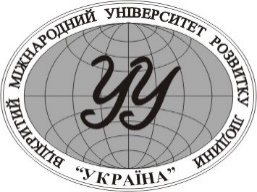 Higher Education Institution"Open International       UNIVERSITY of Human Development                                      "UKRAINE"